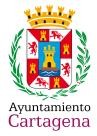 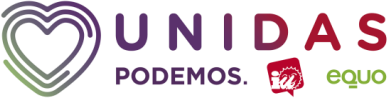 Grupo Municipal Unidas Podemos Izquierda Unida-Verdes EquoPREGUNTA QUE PRESENTA AURELIA GARCÍA MUÑOZ, PORTAVOZ DEL GRUPO MUNICIPAL UNIDAS PODEMOS IZQUIERDA UNIDA-VERDES EQUO, DEL EXCMO. AYUNTAMIENTO DE CARTAGENA, SOBRE AMPLIACIÓN CONSERVATORIO DE MÚSICAMOTIVACIÓN DE LA PREGUNTADurante esta legislatura se han debatido en este salón de Plenos, iniciativas encaminadas a la necesaria ampliación del Conservatorio de Música de Cartagena.Pasan los años, los meses y la realidad es que, a pesar de las promesas de cesión de suelo municipal, que no se ha producido, la CARM no ha dado ningún paso para ejecutar este proyecto. La propia directora del centro se sorprende por la ausencia de actuaciones en lo que considera, y nuestro grupo también, es una prioridad.Recordamos las carencias que mantiene el centro actual: aulas pequeñas, falta de espacio para el aumento de alumnos, que interfiere en una educación de calidad como se merecen los más de 700 estudiantes y 100 profesores del Conservatorio.Por lo expuesto elevo al Pleno la siguiente PREGUNTA:1.	¿En qué estado se encuentran las gestiones para ejecutar la anunciada ampliación del Conservatorio de Música de Cartagena?En Cartagena, a 7 de diciembre de	2022.Fdo.: Aurelia García Muñoz Portavoz del Grupo MunicipalUnidas Podemos Izquierda Unida-Verdes Equo1Excma. Sra. Alcaldesa del Ayuntamiento de Cartagena